TRABAJO GRUPAL: Producción mediática sobre lo psicosocial en contexto de cuarentenaMATERIAS:    MEDIOS  DE COMUNICACIÓN-PSICOLOGIA-METODOLOGIA DE LA INVESTIGACIONPROFESORAS:    JULIETA ESPINOSA Y  SANDRA SOTO MORALESCURSOS:   5TO. C y DFECHA DE ENTREGA: SEMANA DEL 29 AL 3 DE JULIO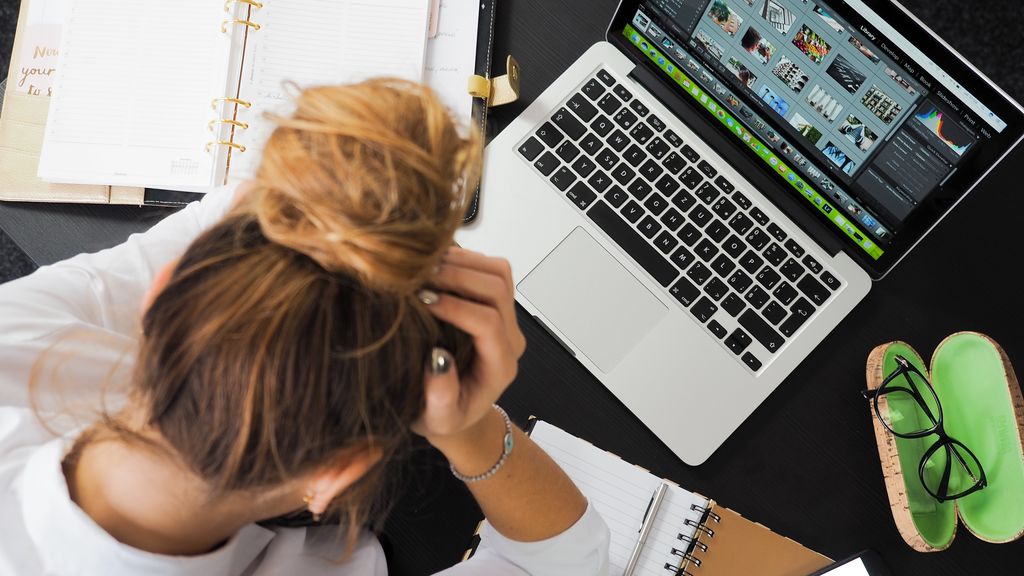 	Fuente: uppers.es
¡Buenos días  estudiantes! Tal como venimos trabajando en las materias de Medios de Comunicación, Psicología y Metodología de la Investigación, se presenta una nueva actividad de integración de los diversos contenidos teóricos presentes en los programas de dichas asignaturas. La misma consiste en realizar alguna producción mediática (formato audio o video), de acuerdo a las temáticas o contenidos teóricos que les dejamos más abajo. Tanto la producción como los contenidos se irán trabajando en las clases o medios virtuales para el asesoramiento de cada grupo de trabajo que deben conformar (de entre dos y cuatro integrantes), de acuerdo a su elección y propuesta. Es decir: deben elegir tema y formato de producción a presentar en el plazo de entrega dado.ACTIVIDADES:Organizados/as en grupos, definan su tarea en torno a uno de estos TEMAS y SUBTEMAS DE INVESTIGACION:1-El encierro en la pandemia e aislamiento sociala) Derivación en la salud psico-fisica.b) Violencia doméstica.c) Responsabilidad social en la divulgación de las noticias a través de las redes sociales.2-Vocación y proyección de futuro.a) Ser egresados en la situación de pandemia.b) Proyecto de vida.c) Incertidumbre de futuro (ansiedad y angustia).Una vez que tengan definido el tema general del video o podcast (más abajo tienen indicado el material teórico de estas producciones), respondan por escrito a estas preguntas que deberán ser entregadas con la producción en un archivo de Word correctamente nombrado y subido a Classroom con ésta:a-Describir brevemente qué historia quieren contar y cómo está organizada según los momentos de inicio, desarrollo y cierre. Indicar también: a quiénes la dirigen, en qué contextos (tiempos y lugres, ámbitos, situaciones, etc.) y qué estilo tiene (de humor, de terror, periodístico, de ficción, poético).b-Con qué recursos tecnológicos van a trabajar: cón qué dispositivo van a filmar o grabar, con qué programa de video piensan editar, cómo se van a ditribuir los roles en cada etapa: escritura del guión, actores, editores del video, musicalización y efectos. Cómo piensan coordinar el trabajo conjunto.La duración de cada producción no debe superar los 10 minutos.CONTENIDO Y MATERIAL TEÓRICO:Desde las materias Psicología y Metodología  de la Investigación se trabajaran los siguientes contenidos teóricos:-Psicoanálisis. Los grandes modelos teóricos de Freud: primera y segunda tópica.-La influencia  del contexto: Noción de conflicto. El yo y la  realidad: Adaptación y Mecanismos de Defensa.-Pasos de la  investigación científica.-Razonamientos. Deductivos. Inductivos. Falacias.Desde Medios de Comunicación, las temáticas son las siguientes:-Lenguaje audiovisual: realización audiovisual. Elementos: planos, movimiento de cámara, guión.-Podcast: realización. Elementos: voz, música, efectos, secuencia narrativa. Momentos: planificación, producción y difusión. En el aula de Classroom (en el muro y en Trabajo de Clase) les dejamos los siguientes documentos teóricos para la actividad de integración para que lean e incluyan en sus producciones a modo de relación de teoría y práctica:"Psicoanálisis de Freud", sobre las teorías de Sigmund Freud."Manual sembrando mi tierra de futuro (páginas indicadas)", sobre lenguaje audiovisual.“Podcast”, indicaciones del periodista Diego Jemio sobre cómo realizar un podcast.Recuerden que en el muro de Classroom también tienen videos que les pedimos que miren como material de apoyo que seguiremos compartiendo en clases y otros medios virtuales. El próximo encuentro será el miércoles 24/6 por Goolge Meet (dejaremos publicado el enlace un rato antes en el muro de Classroom).Ante cualquier consulta o inconveniente estamos a su disposición en nuestros respectivos correos.¡Saludos! Julieta y  Sandra